Heart NotesThe normal heart is a ______________________-___a little larger than a fist. It pumps blood continuously through the __________________________.Each day the average heart "beats" (expands and contracts) ________ times and pumps about _________ gallons of blood. In a 70-year lifetime, an average human heart beats more than _____________ times. The circulatory system is the network of ______________________________________________. It includes the heart, lungs, arteries, ______________ (ar-TE're-olz) (small arteries), and ______________ (KAP'ih-lair"eez) (very tiny blood vessels). These blood vessels carry _______________________________to all parts of the body The circulatory system also includes __________(VEN' yoolz) (small veins) and ____________. These are the blood vessels that carry oxygen- and nutrient-depleted blood ____________ to the heart and lungs The circulating blood brings _______________________ to all the body's organs and tissues, including the heart itself. It also picks up _________________from the body's cells. These waste products are removed as they're filtered through the ____________________________.The heart has four _____________ through which blood is pumped. The upper two are the ______________________________.The lower two are the ____________________________ Four ________ open and close to let blood flow in only ___________ when the heart beats:The __________valve is between the right ____ and right ___________ The _______________ or pulmonic valve is between the right ventricle and the pulmonary artery. The __________valve is between the left atrium and left ventricle. The _________valve is between the left ventricle and the aorta. 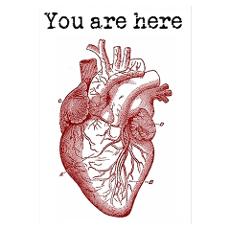 